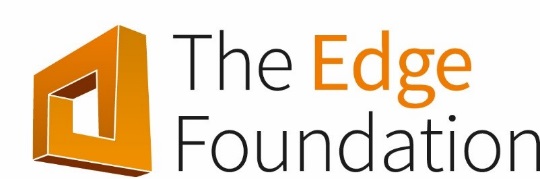 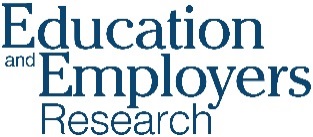 Employer Engagement: Preparing Young People for the Future6th International Conference on Employer Engagement in Education1stand 2nd July 2021Westminster Kingsway College, Victoria Centre, LondonCall for papersThis conference is hosted by Education and Employers in partnership with the Edge Foundation. It will focus on employer engagement in general education, technical and vocational education and training, and the extent to which such interventions adequately prepare young people for the rapidly changing world of work. In particular, attention will focus on the need to develop and capture the skill requirements within the changing labour market and how such interventions can support young people as part of the response to Covid-19. The conference also seeks to reflect on reforms and policy shifts in relation to education and training and employer engagement internationally.Conference themesWe invite UK and international participation from researchers, policy makers and practitioners across all phases of education (compulsory, post-compulsory and continuing). We particularly welcome contributions focusing upon the following themes:Theme 1: Employer engagement and preparation for workJobs of the future: predicting the changing labour market, post-Brexit and Covid-19 – UK and international trendsAddressing the disconnection between career aspirations and labour market opportunitiesLevelling the playing field: vocational education as a prestigious pathwayTransitions to work in the 21st century labour market: UK and international perspectivesWhat role can schools/colleges/higher education institutions play in enhancing the career readiness of their students?Theme 2: Employer engagement and pedagogyThe role and impact of employer engagement in primary, secondary, further and higher educationPedagogical opportunities and challenges presented by employer engagement Making learning meaningful: the role of employers and community organisations in bringing learning to lifeTheme 3: Employer engagement and the curriculumEmbedding employer engagement within the curriculum: approaches and challengesEffective employer engagement within the curriculum, examples of practiceAssessing vocational and practical learning Employer engagement and professional development opportunitiesTo submit an abstract or a symposium proposalWe welcome papers from a range of organisations including schools, colleges, universities, public, private and voluntary bodies. The conference presents an excellent opportunity for showcasing multi-disciplinary and cross-disciplinary approaches including, but not limited to, the fields of education, sociology, psychology, economics and business. We would encourage papers from both research and practitioner communities; demonstrating a range of methodological approaches.We are also looking to showcase practitioners reflecting on their experiences of implementing employer engagement; examples of assessment strategies would be particularly welcome. Submissions need not take the form of anacademic paper. We welcome suggestions for alternative formats, including, but not limited to, round tables, workshops, and small interactive group work. We welcome, and encourage, submissions from international and UK contributors. Submit your abstract, or summary, here https://www.surveymonkey.co.uk/r/GV3BYFJ.When submitting your proposal, please indicate in which format you would wish to present your work (e.g. paper, workshop, roundtable).All abstracts and proposals should be submitted by 20th January 2021, accepted papers and proposals will be notified by the end of February 2021.Enquiries: Martin Rogers – Martin.Rogers@educationandemployers.orgDisseminationThe Journal of Education and Work has been approached to once again be a formal partner of the conference. As with previous conferences, we hope that papers will be printed in a collection of Research for Practice essays (see 2016 and 2018 editions). Papers presented at the London conference can also expect to be disseminated across academic, policy and practitioner audiences. Papers and materials will also be publicised through our research blog and newsletter which reaches an audience of over 3,400 researchers, educators, policy makers and other interested stakeholders.Confirmed partners: Key partners already confirmed are Education and Employers and the Edge Foundation. If you would like to discuss supporting the conferenceas a partner or sponsor, please contact Martin Rogers – Martin.Rogers@educationandemployers.org